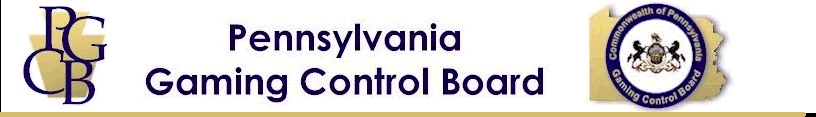 When submitting for shipment of any of the items listed below into, within or out of any Pennsylvania casino(s), the Pennsylvania Gaming Laboratory or any manufacturer/vendor related testing laboratory and/or educational facility, please use the “Movement of Gaming Equipment” form and send to the appropriate distribution list(s).  Please see the PGCB Distribution Lists document located here: https://gamingcontrolboard.pa.gov/?p=65 for proper submission of the “Movement of Gaming Equipment” form.Slot Machines (EGM- electronic gaming machine) and softwareWagering Terminals and softwareEWT – electronic wagering terminal FAEGT – fully automated electronic gaming tableTable Games and Table Game Devices (table games devices consist of):Gaming tablesLayoutsCardsDiceChipsShufflers and softwareTilesWheelsDrop boxesAny other mechanical, electrical or computerized contrivance, terminal, machine or other device, apparatus, equipment or supplies approved by the Board and used to conduct a table gameAutomated Gaming voucher and coupon redemption machines and softwareAutomated Jackpot payout machines and softwareVideo Gaming Terminals and softwareSports Wagering Teller/Writer stations and softwareSports Wagering Server(s) and softwareSports Wagering Self-Service Kiosks and softwareSports Wagering Ticket/Voucher redemption devices and softwareInteractive Gaming Server(s) and software